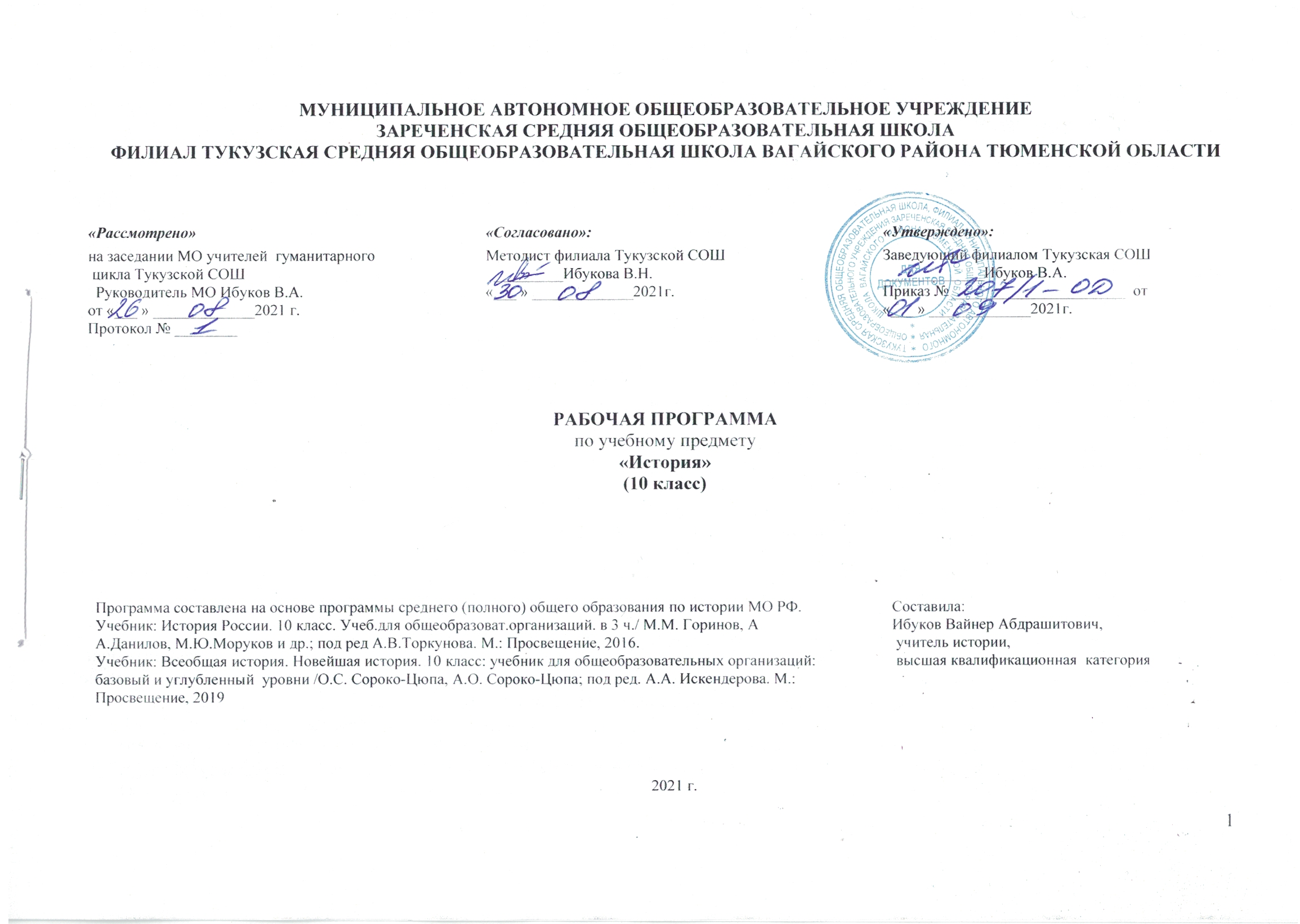 Планируемые  результаты освоения учебного предмета
2. Содержание учебного материала                                                                                                  Курс по истории России (44 часа)
             Введение. История в системе гуманитарных наук. Проблема достоверности и фальсификации исторических знаний (1 час)Россия в годы "великих потрясений" (16 часов)Россия и мир накануне Первой мировой войны. Завершение территориального раздела мира и кризис международных отношений. Военно-политические блоки. Новые средства военной техники и программы перевооружений. Предвоенные международные кризисы. Сараевский выстрел и начало войны. Планы сторон.Российская империя в Первой мировой войне. Военная кампания 1914 г. Военные действия в 1915 г. Кампания 1916 г. Мужество и героизм российских воинов. Экономика России в годы войны. Власть и общество в годы войны.Великая российская революция 1917 г.  Объективные и субъективные причины революционного кризиса. Падение монархии. Временное правительство и его программа. Петроградский Совет рабочих и солдатских депутатов и его декреты. Основные политические партии в 1917 г. Кризисы Временного правительства. Русская православная церковь в условиях революции. Выступление генерала Л.Г. Корнилова. Рост влияния большевиков. Подготовка и проведение вооружённого восстания в Петрограде. Свержение Временного правительства и взятие власти большевиками. Создание коалиционного правительства большевиков и левых эсеров. Первые революционные преобразования большевиков. Первые декреты новой власти. Учредительное собрание. Организация власти Советов. Создание новой армии и спецслужбы. Брестский мир. Первая Конституция России 1918 г. Экономическая политика советской власти. Военный коммунизм. Национализация промышленности. Политика в деревне. Военный коммунизм.Гражданская война. Причины и основные этапы Гражданской войны в России. Выступление левых эсеров. Формирование однопартийной диктатуры. Палитра антибольшевистских сил. Важнейшие события 1918 – 1919 гг. террор красный и белый: причины и масштабы. Польско-советская война. Окончание Гражданской войны. Причины победы Красной Армии в Гражданской войне. Идеология и культура периода Гражданской войны. Политика новой власти в области образования и науки. Власть и интеллигенция. Отношение новой власти к Русской православной церкви. Повседневная жизнь.Региональный компонент. Наш край в годы революции и Гражданской войны.Советский Союз в 1920 – 1930-х гг. (15 часов)	Экономический и политический кризис начала 1920-х гг. Переход к нэпу. Последствия мировой войны, революции, Гражданской войны для демографии и экономики России. Власть и церковь. Крестьянские восстания. Кронштадтское восстание. Переход к новой экономической политике. 	Экономика нэпа. Замена продразвёрстки единым продналогом. Иностранные концессии. Стимулирование кооперации. Финансовая реформа Г.Я. Сокольникова. Создание Госплана и переход к пятилетнему планированию развития народного хозяйства. Образование СССР Национальная политика в 1920-е гг. Предпосылки и значение образования СССР. Образование СССР. Конституция 1924 г. Национально-государственное строительство. Политика «коренизации». Политическое развитие в 1920-е гг. Трудности поворота. Болезнь В.И. Ленина и борьба за власть. Ликвидация оппозиции внутри ВКП(б). Ужесточение политического курса.Международное положение и внешняя политика СССР в 1920-е гг. Международное положение после окончания Гражданской войны в России. Советская Россия на Генуэзской конференции. «Полоса признания». Отношения со странами Востока. Создание и деятельность Коминтерна. Дипломатические конфликты с западными странами. Культурное пространство советского общества в 1920-е гг. Партийный контроль над духовной жизнью. Сменовеховство. Начало «нового искусства». «Великий перелом». Индустриализация. Разработка и принятие плана первой пятилетки. «Великий перелом». Ход и особенности советской индустриализации. Цена и издержки индустриализации. Итоги и достижения индустриального развития. Коллективизация сельского хозяйства. Политические дискуссии о путях развития советской деревни. Политика сплошной коллективизации. Раскулачивание. «Головокружение от успехов». Голод. Становление колхозного строя. Политическая система СССР в 1930-е гг. Конституция 1936 г. Формирование партийного государства. Репрессивная политика. Массовые общественные организации.            Культурное пространство советского общества в 1930-е гг.
           СССР и мировое сообщество в 1929 – 1939 гг.Великая Отечественная война. 1941 – 1945 гг. (14 часов)          СССР накануне Великой Отечественной войны. Военно-экономический потенциал Вооруженных сил. Военная доктрина и военная наука. Мероприятия по укреплению обороноспособности страны, их противоречивость. Ошибки в оценке военно-стратегической обстановки. Степень готовности СССР к отражению агрессии.          Начало великой Отечественной войны. Первый период войны (22 июня 1941 – ноябрь 1942 г.). Причины, характер, периодизация Великой Отечественной войны. Боевые действия на фронтах. Нападение фашистской Германии и ее союзников на СССР. Приграничные сражения. Стратегическая оборона. Отступление с боями Красной Армии летом—осенью 1941 г. Битва за Москву, ее этапы и историческое значение. 
         Поражения и победы 1942 г. Предпосылки коренного перелома Военные действия весной—осенью 1942 г. Неудачи советских войск на южном и юго-восточном направлениях. Стратегические просчеты и ошибки в руководстве военными действиями.          Человек и война: единство фронта и тыла. Советский тыл в годы войны. Превращение страны в единый военный лагерь. «Все для фронта, все для победы!». Мероприятия по организации всенародного отпора врагу. Перестройка экономики страны на военный лад. Эвакуация населения, материальных и культурных ценностей. Политика и культура. Борьба за линией фронта. План «Ост». Оккупационный режим. Партизанское движение и подполье. Герои народного сопротивления фашистским захватчикам.         Второй период Великой Отечественной войны. Коренной перелом (ноябрь 1942 – 1943 г.). Сталинградская битва и ее историческое значение. Битва на Курской дуге. Форсирование Днепра.          Третий период войны. Победа СССР в Великой Отечественной войне. Окончание Второй мировой войны. Военные действия на фронтах Великой Отечественной войны в 1944—1945 гг. Освобождение стран Центральной и Юго-Восточной Европы. Битва за Берлин. Вступление СССР в войну против Японии. Капитуляция Японии.  СССР и союзники. Внешняя политика СССР в 1941—1945 гг. Складывание антигитлеровской коалиции. Тегеранская конференция. Открытие второго фронта. Крымская конференция. Потсдамская конференция.       Итоги и уроки Великой Отечественной войны. Источники, значение, цена Победы.       Вклад нашего края в Великую Победу.Курс по всеобщей истории (24 часа)Мир накануне и в годы Первой мировой войны (5 часов)Мир накануне Первой мировой войны. Новая индустриальная эпоха. Основные черты индустриального общества в началеXX в. Социальный реформизм. Два пути реализации экономического потенциала. Индустриализм и единство мира. Новое соотношение сил между великими державами. Политическое развитие в начале XX в. Демократизация. Политические партии и политическая борьба в началеXX в.«Новый империализм». Происхождение Первой мировой войны. Первая мировая война. 1914 – 1918 гг. Июльский кризис. Провал плана Шлиффена. Военные действия в 1914 г. Военные действия в 1915 г. «Верденская мясорубка» и военные действия в 1916 г. Положение в воюющих странах. Военные действия на Западном фронте в 1917 г. Поражение Четвертного союза в 1918 г. Революции. Перемирие. Итоги Первой мировой войны.Межвоенный период (1918 - 1939) (13 часов)Последствия войны: революции и распад империй. Последствия Первой мировой войны. Революция в Германии 1918 – 1919 гг. Распад Австро-Венгерской империи. Распад Российской империи. Антиколониальные выступления в Азии и Северной Африке. Революция в Турции 1918 – 1923 гг. и кемализм.Версальско-вашингтонская система. Международные отношения в 1920-е гг. Парижская мирная конференция.Вашингтонская конференция 1921 – 1922 гг.  Международные отношения в 1920-е гг. Страны Запада в 1920-е гг. США. Великобритания. Франция. Германия. Главные черты экономического развития стран Запада в 1920-х гг. Политическое развитие стран Запада в 1920-е гг. США – «процветание» по-американски. Великобритания – коалиционные правительства. Франция в 1920-е гг.: политическая неустойчивость. Германия. Кризис Веймарской республики. Вторая мировая война (6 часов)Вторая мировая война. 1939 – 1945 гг. Начало Второй мировой войны. Наступление агрессоров. Великая Отечественная война Советского Союза. Коренной перелом в ходе Второй мировой войны. Военные действия на других театрах войны. Пёрл-Харбор и война на Тихом океане. Антигитлеровская коалиция. «Новый порядок». Движение Сопротивления. Завершающий период Второй мировой войны.Итоги Второй мировой войны. Послевоенное урегулирование. Итоги Второй мировой войны. Последствия Второй мировой войны. Распад антигитлеровской коалиции. Мирное урегулирование. Образование ООН. Процессы над военными преступниками.3. Тематическое планирование, в том числе с учетом рабочей программы воспитания с указанием количества часов, отводимых на освоение каждой темыПриложение. Календарно-тематическое планирование Личностные результаты Личностные результаты в сфере отношений обучающихся к себе, к своему здоровью, к познанию себя:- ориентация обучающихся на достижение личного счастья, реализацию позитивных жизненных перспектив, инициативность, креативность, готовность и способность к личностному самоопределению, способность ставить цели и строить жизненные планы;- готовность и способность обеспечить себе и своим близким достойную жизнь в процессе самостоятельной, творческой и ответственной деятельности;- готовность и способность обучающихся к отстаиванию личного достоинства, собственного мнения, готовность и способность вырабатывать собственную позицию по отношению к общественно-политическим событиям прошлого и настоящего на основе осознания и осмысления истории, духовных ценностей и достижений нашей страны;- готовность и способность обучающихся к саморазвитию и самовоспитанию в соответствии с общечеловеческими ценностями и идеалами гражданского общества, потребность в физическом самосовершенствовании, занятиях спортивно-оздоровительной деятельностью;- принятие и реализация ценностей здорового и безопасного образа жизни, бережное, ответственное и компетентное отношение к собственному физическому и психологическому здоровью;- неприятие вредных привычек: курения, употребления алкоголя, наркотиков. Личностные результаты в сфере отношений обучающихся к России как к Родине (Отечеству):- российская идентичность, способность к осознанию российской идентичности в поликультурном социуме, чувство причастности к историко-культурной общности российского народа и судьбе России, патриотизм, готовность к служению Отечеству, его защите;- уважение к своему народу, чувство ответственности перед Родиной, гордости за свой край, свою Родину, прошлое и настоящее многонационального народа России, уважение к государственным символам (герб, флаг, гимн);- формирование уважения к русскому языку как государственному языку Российской Федерации, являющемуся основой российской идентичности и главным фактором национального самоопределения;- воспитание уважения к культуре, языкам, традициям и обычаям народов, проживающих в Российской Федерации. Личностные результаты в сфере отношений обучающихся к закону, государству и к гражданскому обществу:- гражданственность, гражданская позиция активного и ответственного члена российского общества, осознающего свои конституционные права и обязанности, уважающего закон и правопорядок, осознанно принимающего традиционные национальные и общечеловеческие гуманистические и демократические ценности, готового к участию в общественной жизни;- признание неотчуждаемости основных прав и свобод человека, которые принадлежат каждому от рождения, готовность к осуществлению собственных прав и свобод без нарушения прав и свобод других лиц, готовность отстаивать собственные права и свободы человека и гражданина согласно общепризнанным принципам и нормам международного права и в соответствии с Конституцией Российской Федерации, правовая и политическая грамотность;- мировоззрение, соответствующее современному уровню развития науки и общественной практики, основанное на диалоге культур, а также различных форм общественного сознания, осознание своего места в поликультурном мире;- интериоризация ценностей демократии и социальной солидарности, готовность к договорному регулированию отношений в группе или социальной организации;- готовность обучающихся к конструктивному участию в принятии решений, затрагивающих их права и интересы, в том числе в различных формах общественной самоорганизации, самоуправления, общественно значимой деятельности;- приверженность идеям интернационализма, дружбы, равенства, взаимопомощи народов; воспитание уважительного отношения к национальному достоинству людей, их чувствам, религиозным убеждениям;- готовность обучающихся противостоять идеологии экстремизма, национализма, ксенофобии; коррупции; дискриминации по социальным, религиозным, расовым, национальным признакам и другим негативным социальным явлениям. Личностные результаты в сфере отношений обучающихся с окружающими людьми:- нравственное сознание и поведение на основе усвоения общечеловеческих ценностей, толерантного сознания и поведения в поликультурном мире, готовности и способности вести диалог с другими людьми, достигать в нем взаимопонимания, находить общие цели и сотрудничать для их достижения;- принятие гуманистических ценностей, осознанное, уважительное и доброжелательное отношение к другому человеку, его мнению, мировоззрению;- способность к сопереживанию и формирование позитивного отношения к людям, в том числе к лицам с ограниченными возможностями здоровья и инвалидам; бережное, ответственное и компетентное отношение к физическому и психологическому здоровью других людей, умение оказывать первую помощь;- формирование выраженной в поведении нравственной позиции, в том числе способности к сознательному выбору добра, нравственного сознания и поведения на основе усвоения общечеловеческих ценностей и нравственных чувств (чести, долга, справедливости, милосердия и дружелюбия);- развитие компетенций сотрудничества со сверстниками, детьми младшего возраста, взрослыми в образовательной, общественно полезной, учебно-исследовательской, проектной и других видах деятельности. Личностные результаты в сфере отношений обучающихся к окружающему миру, живой природе, художественной культуре:- мировоззрение, соответствующее современному уровню развития науки, значимости науки, готовность к научно-техническому творчеству, владение достоверной информацией о передовых достижениях и открытиях мировой и отечественной науки, заинтересованность в научных знаниях об устройстве мира и общества;- готовность и способность к образованию, в том числе самообразованию, на протяжении всей жизни; сознательное отношение к непрерывному образованию как условию успешной профессиональной и общественной деятельности;- экологическая культура, бережное отношения к родной земле, природным богатствам России и мира; понимание влияния социально-экономических процессов на состояние природной и социальной среды, ответственность за состояние природных ресурсов; умения и навыки разумного природопользования, нетерпимое отношение к действиям, приносящим вред экологии; приобретение опыта экологонаправленной деятельности;Планируемые метапредметные результаты Метапредметные результаты освоения программы представлены тремя группами универсальных учебных действий (УУД).Регулятивные УУДсамостоятельно определять цели, задавать параметры и критерии, по которым можно определить, что цель достигнута;оценивать возможные последствия достижения поставленной цели в деятельности, собственной жизни и жизни окружающих людей, основываясь на соображениях этики и морали;ставить и формулировать собственные задачи в образовательной деятельности и жизненных ситуациях;оценивать ресурсы, в том числе время и другие нематериальные ресурсы, необходимые для достижения поставленной цели;выбирать путь достижения цели, планировать решение поставленных задач, оптимизируя материальные и нематериальные затраты;организовывать эффективный поиск ресурсов, необходимых для достижения поставленной цели;сопоставлять полученный результат деятельности с поставленной заранее целью.Познавательные УУДискать и находить обобщенные способы решения задач, в том числе, осуществлять развернутый информационный поиск и ставить на его основе новые (учебные и познавательные) задачи;критически оценивать и интерпретировать информацию с разных позиций, распознавать и фиксировать противоречия в информационных источниках;использовать различные модельно-схематические средства для представления существенных связей и отношений, а также противоречий, выявленных в информационных источниках;находить и приводить критические аргументы в отношении действий и суждений другого; спокойно и разумно относиться к критическим замечаниям в отношении собственного суждения, рассматривать их как ресурс собственного развития;выходить за рамки учебного предмета и осуществлять целенаправленный поиск возможностей для широкого переноса средств и способов действия;выстраивать индивидуальную образовательную траекторию, учитывая ограничения со стороны других участников и ресурсные ограничения;менять и удерживать разные позиции в познавательной деятельности.Коммуникативные УУДосуществлять деловую коммуникацию как со сверстниками, так и со взрослыми (как внутри образовательной организации, так и за ее пределами), подбирать партнеров для деловой коммуникации исходя из соображений результативности взаимодействия, а не личных симпатий;при осуществлении групповой работы быть как руководителем, так и членом команды в разных ролях (генератор идей, критик, исполнитель, выступающий, эксперт и т.д.);координировать и выполнять работу в условиях реального, виртуального и комбинированного взаимодействия;развернуто, логично и точно излагать свою точку зрения с использованием адекватных (устных и письменных) языковых средств;распознавать конфликтогенные ситуации и предотвращать конфликты до их активной фазы, выстраивать деловую и образовательную коммуникацию, избегая личностных оценочных суждений.№ Тема урокаКол-во 
часовКурс по истории России44Введение. История в системе гуманитарных наук. Проблема достоверности и фальсификации исторических знаний.11Введение. История в системе гуманитарных наук. Проблема достоверности и фальсификации исторических знаний.1Глава I. Россия в годы «великих потрясений»142Россия и мир накануне Первой мировой войны. Российская империя в Первой мировой войне13Российская империя в Первой мировой войне. (РПВ) Беседа «1 августа -День памяти российских воинов, погибших в Первой мировой войне»14-5Великая российская революция: Февраль 1917 г.26-8Великая российская революция: Октябрь 1917 г. (РПВ) Беседа «7 ноября -День Октябрьской революции 1917г.»39Первые революционные преобразования большевиков. 110Экономическая политика советской власти. Военный коммунизм111-13Гражданская война. События в нашем крае. (РПВ) Урок-краеведения314Идеология и культура периода Гражданской войны115Повторение и обобщение по теме «Россия в годы «великих потрясений»1Глава II. Советский Союз в 1920 – 1930-х гг. 1516Экономический и политический кризис начала 1920-х гг. Переход к нэпу. 117Экономика нэпа118Образование СССР. Национальная политика в 1920-е гг. 119Политическое развитие в 1920-е гг.120Международное положение и внешняя политика СССР в 1920-е гг.121Культурное пространство советского общества в 1920-е гг.122«Великий перелом». Индустриализация123-24Коллективизация сельского хозяйства225-26Политическая система СССР в 1930-е гг.227Культурное пространство советского общества в 1930-е гг.128СССР и мировое сообщество в 1929 – 1939 гг.129-30Повторение и обобщение по теме «Советский Союз в 1920 – 1930-х гг.»2Глава III. Великая Отечественная война. 1941 – 1945 гг. 1431СССР накануне Великой Отечественной войны132Начало великой Отечественной войны. Первый период войны (22 июня 1941 – ноябрь 1942 г.) (РПВ) Беседа «22 июня -День памяти и скорби» 133Поражения и победы 1942 г. Предпосылки коренного перелома134Человек и война: единство фронта и тыла. 135Второй период Великой Отечественной войны. Коренной перелом (ноябрь 1942 – 1943 г.) (РПВ) Беседа «Сталинградская битва - День  воинской славы России»136-37Третий период войны. Победа СССР в Великой Отечественной войне. Окончание Второй мировой войны238-39Вклад нашего края в Великую Победу. (РПВ) Урок в музее.240-41Защита индивидуальных проектов242-43Повторение и обобщение по теме «Великая Отечественная война. 1941 – 1945 гг.» (РПВ) Беседа «9 мая - День  воинской славы России»244Итоговое повторение1Курс по Всеобщей истории24Глава I. Мир накануне и в годы первой мировой войны  545-46Мир накануне Первой мировой войны. «Новый империализм». Происхождение Первой мировой войны247-49Первая мировая война. 1914-1918 гг.3Глава II. Межвоенный период (1918 – 1939) 1350-51Последствия войны: революции и распад империй. 252-54Версальско-Вашингтонская система. Международные отношения в 1920-е гг.Страны Запада в 1920-е гг. США. Великобритания. Франция. Германия355-57Мировой экономический кризис 1929 – 1933 гг. Великая депрессия. Пути выхода. Страны Запада в 1930-е гг. США: «новый курс» Ф.Д. Рузвельта. Великобритания: «национальное правительство»358-60Нарастание агрессии в мире. Установление нацистской диктатуры в Германии. Борьба с фашизмом. Народный фронт во Франции и Испании. Гражданская война в Испании. Австрия: от демократии к авторитарному режиму361-62Международные отношения в 1930-е гг. Политика «умиротворения» агрессора. Восток в первой половине XX в.2Глава III. Вторая мировая война 663-64Вторая мировая война. 1939 – 1945 гг.265Итоги Второй мировой войны. Послевоенное урегулирование166-67Повторение и обобщение по курсу Всеобщей истории268Итоговое повторение1№ п/пДата по плануДата фактическаяДата фактическаяТема урокаКол-во 
часовКурс по истории России44Введение. История в системе гуманитарных наук. Проблема достоверности и фальсификации исторических знаний.1102.09.21Введение. История в системе гуманитарных наук. Проблема достоверности и фальсификации исторических знаний.1Глава I. Россия в годы «великих потрясений»14207.09.21Россия и мир накануне Первой мировой войны. 1309.09.21Российская империя в Первой мировой войне. (РПВ) Беседа «1 августа -День памяти российских воинов, погибших в Первой мировой войне»1414.09.21Великая российская революция: Февраль 1917 г.1516.09.21Великая российская революция: Февраль 1917 г.1621.09.21Великая российская революция: Октябрь 1917 г.1723.09.21Великая российская революция: Октябрь 1917 г.1828.09.21Великая российская революция: Октябрь 1917 г. (РПВ) Беседа «7 ноября -День Октябрьской революции 1917г.»1930.09.21Первые революционные преобразования большевиков. 11005.10.21Экономическая политика советской власти. Военный коммунизм11107.10.21Гражданская война. 11212.10.21Гражданская война.11314.10.21События в нашем крае (РПВ) Урок-краеведения 11419.10.21Идеология и культура периода Гражданской войны11521.10.21Повторение и обобщение по теме «Россия в годы «великих потрясений»1Глава II. Советский Союз в 1920 – 1930-х гг. 151626.10.21Экономический и политический кризис начала 1920-х гг. Переход к нэпу. 11709.11.21Экономика нэпа11811.11.21Образование СССР. Национальная политика в 1920-е гг. 11916.11.21Политическое развитие в 1920-е гг.12018.11.21Международное положение и внешняя политика СССР в 1920-е гг.12123.11.21Культурное пространство советского общества в 1920-е гг.12225.11.21«Великий перелом». Индустриализация12330.11.21Коллективизация сельского хозяйства12402.12.21Коллективизация сельского хозяйства12507.12.21Политическая система СССР в 1930-е гг.12609.12.21Политическая система СССР в 1930-е гг.12714.12.21Культурное пространство советского общества в 1930-е гг.12816.12.21СССР и мировое сообщество в 1929 – 1939 гг.12921.12.21Повторение и обобщение по теме «Советский Союз в 1920 – 1930-х гг.»13023.12.21Повторение и обобщение по теме «Советский Союз в 1920 – 1930-х гг.»1Глава III. Великая Отечественная война. 1941 – 1945 гг. 143128.12.21СССР накануне Великой Отечественной войны13230.12.21Начало великой Отечественной войны. Первый период войны (22 июня 1941 – ноябрь 1942 г.). (РПВ) Беседа «22 июня -День памяти и скорби»13313.01.22Поражения и победы 1942 г. Предпосылки коренного перелома13418.01.22Человек и война: единство фронта и тыла. 13520.01.22Второй период Великой Отечественной войны. Коренной перелом (ноябрь 1942 – 1943 г.) (РПВ) Беседа «Сталинградская битва - День  воинской славы России»13625.01.22Третий период войны. Победа СССР в Великой Отечественной войне. Окончание Второй мировой войны13727.01.22Третий период войны. Победа СССР в Великой Отечественной войне. Окончание Второй мировой войны138-3901.02.2203.02.22Вклад нашего края в Великую Победу. (РПВ) Урок в музее.240-4108.02.2210.02.22Защита индивидуальных проектов242-4315.02.2217.02.22Повторение и обобщение по теме «Великая Отечественная война. 1941 – 1945 гг.» (РПВ) Беседа «9 мая - День  воинской славы России»24422.02.22Итоговое повторение1Курс по Всеобщей историиКурс по Всеобщей историиКурс по Всеобщей историиКурс по Всеобщей историиКурс по Всеобщей истории24Глава I. Мир накануне и в годы первой мировой войны  545-4624.02.2201.03.2224.02.2201.03.22Мир накануне Первой мировой войны. «Новый империализм». Происхождение Первой мировой войны247-4903.03.2210.03.2215.03.2203.03.2210.03.2215.03.22Первая мировая война. 1914-1918 гг.3Глава II. Межвоенный период (1918 – 1939) 1350-5117.03.2222.03.2217.03.2222.03.22Последствия войны: революции и распад империй. 252-5424.03.2205.04.2207.04.2224.03.2205.04.2207.04.22Версальско-Вашингтонская система. Международные отношения в 1920-е гг.Страны Запада в 1920-е гг. США. Великобритания. Франция. Германия355-5712.04.2214.04.2219.04.2212.04.2214.04.2219.04.22Мировой экономический кризис 1929 – 1933 гг. Великая депрессия. Пути выхода. Страны Запада в 1930-е гг. США: «новый курс» Ф.Д. Рузвельта. Великобритания: «национальное правительство»358-6021.04.2226.04.2228.04.2221.04.2226.04.2228.04.22Нарастание агрессии в мире. Установление нацистской диктатуры в Германии. Борьба с фашизмом. Народный фронт во Франции и Испании. Гражданская война в Испании. Австрия: от демократии к авторитарному режиму361-6205.05.2210.05.2205.05.2210.05.22Международные отношения в 1930-е гг. Политика «умиротворения» агрессора. Восток в первой половине XX в.2Глава III. Вторая мировая война 663-6412.05.2217.05.2212.05.2217.05.22Вторая мировая война. 1939 – 1945 гг.26519.05.2219.05.22Итоги Второй мировой войны. Послевоенное урегулирование166-6724.05.2226.05.2224.05.2226.05.22Повторение и обобщение по курсу Всеобщей истории26831.05.2231.05.22Итоговое повторение1